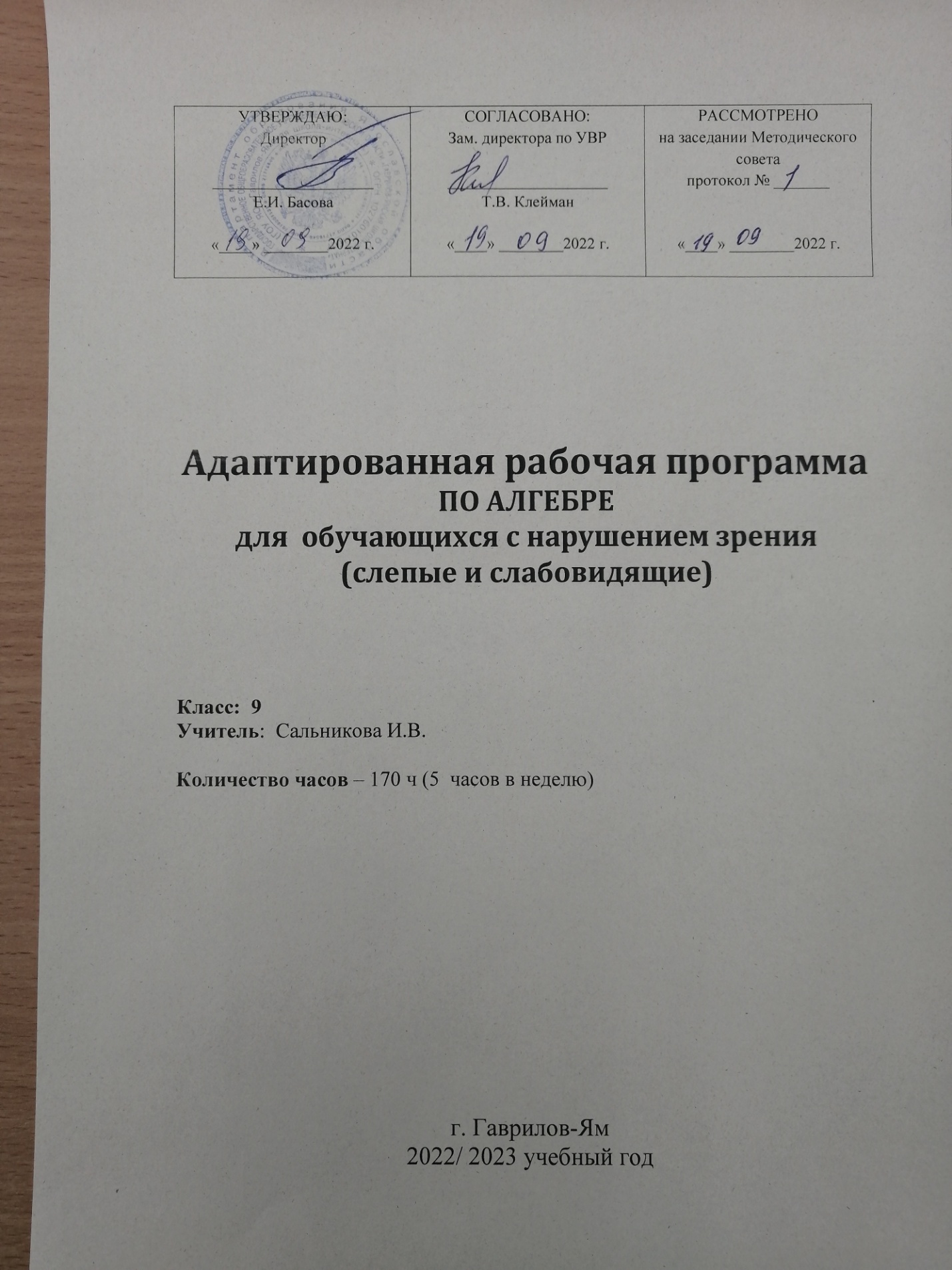 Пояснительная запискаОбщая характеристика учебного предмета «Математика».Программа учебного предмета «Математика» разработана на основе Федерального государственного образовательного стандарта основного общего образования с учетом и современных мировых требований, предъявляемых к математическому образованию, и традиций российского образования, которые обеспечивают овладение ключевыми компетенциями, составляющими основу для непрерывного образования и саморазвития, а также целостность общекультурного, личностного и познавательного развития обучающихся. В программе учтены идеи и положения Концепции развития математического образования в Российской Федерации. В эпоху цифровой трансформации всех сфер человеческой деятельности невозможно стать образованным современным человеком без базовой математической подготовки. Уже в школе математика служит опорным предметом для изучения смежных дисциплин, а после школы реальной необходимостью становится непрерывное образование, что требует полноценной базовой общеобразовательной подготовки, в том числе и математической. Это обусловлено тем, что в наши дни растет число профессий, связанных с непосредственным применением математики: и в сфере экономики, и в бизнесе, и в технологических областях, и даже в гуманитарных сферах. Таким образом, круг обучающихся, для которых математика может стать значимым предметом, расширяется.Практическая полезность математики обусловлена тем, что ее предметом являются фундаментальные структуры нашего мира: пространственные формы и количественные отношения от простейших, усваиваемых в непосредственном опыте, до достаточно сложных, необходимых для развития научных и прикладных идей. Без конкретных математических знаний затруднено понимание принципов устройства и использования современной техники, восприятие и интерпретация разнообразной социальной, экономической, политической информации, малоэффективна повседневная практическая деятельность. Каждому человеку в своей жизни приходится выполнять расчеты и составлять алгоритмы, находить и применять формулы, владеть практическими приемами геометрических измерений и построений, читать информацию, представленную в виде таблиц, диаграмм и графиков, жить в условиях неопределенности и понимать вероятностный характер случайных событий.Одновременно с расширением сфер применения математики в современном обществе все более важным становится математический стиль мышления, проявляющийся в определенных умственных навыках. В процессе изучения математики в арсенал приемов и методов мышления человека естественным образом включаются индукция и дедукция, обобщение и конкретизация, анализ и синтез, классификация и систематизация, абстрагирование и аналогия. Объекты математических умозаключений, правила их конструирования раскрывают механизм логических построений, способствуют выработке умения формулировать, обосновывать и доказывать суждения, тем самым развивают логическое мышление. Ведущая роль принадлежит математике и в формировании алгоритмической компоненты мышления и воспитании умений действовать по заданным алгоритмам, совершенствовать известные и конструировать новые. В процессе решения задач — основой учебной деятельности на уроках математики — развиваются также творческая и прикладная стороны мышления. Обучение математике дает возможность развивать у обучающихся точную, рациональную и информативную речь, умение отбирать наиболее подходящие языковые, символические, графические средства для выражения суждений и наглядного их представления.Необходимым компонентом общей культуры в современном толковании является общее знакомство с методами познания действительности, представление о предмете и методах математики, их отличий от методов других естественных и гуманитарных наук, об особенностях применения математики для решения научных и прикладных задач. Таким образом, математическое образование вносит свой вклад в формирование общей культуры человека.Изучение математики также способствует эстетическому воспитанию человека, пониманию красоты и изящества математических рассуждений, восприятию геометрических форм, усвоению идеи симметрии.Коррекционно-развивающий потенциал учебного предмета «Математика» состоит в обеспечении возможностей для преодоления следующих специфических трудностей слабовидящих обучающихся:фрагментарность или искаженность представлений о реальных объектах и процессах;отсутствие необходимых сведений об окружающем мире;отсутствие социального опыта и, как следствие, невозможность успешного формирования ряда понятий, решения сюжетных и практико-ориентированных задач;трудности восприятия графической информации и выполнения любых графических работ, ограниченные возможности построений;замедленный темп работы вообще и низкая скорость выполнения письменных работ в частности;низкая техника чтения.Преодоление указанных трудностей должно осуществляться на каждом уроке учителем в процессе специально организованной коррекционной работы.Адаптированная рабочая программа составлена на основе  Адаптированной основной образовательной программы основного общего образования (АООП ООО), требований к результатам освоения основной образовательной программы 
основного общего образования, представленных в Федеральном 
государственном образовательном стандарте основного общего 
образования (Приказ Минпросвещения России от 31.05.2021 г. 
No 287, зарегистрирован Министерством юстиции Российской 
Федерации   05.07.2021г., рег. номер — 64101)(далее — ФГОС 
ООО), а также федерального компонента государственного образовательного стандарта основного общего образования по математике: «Обязательного минимума содержания основного  общего  образования по  математике» и авторской программы по алгебре Ю. Н. Макарычева входящей в сборник  рабочих  программ «Программы общеобразовательных учреждений: Алгебра, 7-9 классы», составитель: Т.А. Бурмистрова «Программы общеобразовательных учреждений: Алгебра , 7-9 классы».- М. Просвещение, 2014, устава ГОУ ЯО «Гаврилов-Ямская школа-интернат», нормативных локальных актов ГОУ ЯО «Гаврилов-Ямская школа-интернат», методического письма о преподавании учебного предмета «Математика» в общеобразовательных учреждениях Ярославской области в 2022-2023 учебном году. Планирование ориентировано на учебник «Алгебра. 8 класс», «Алгебра. 9 класс»  под редакцией С.А.Теляковского, авторы: Ю.Н.Макарычев, Н.Г.Миндюк, К.И.Нешков, С.Б.Суворова, Издательство: М., «Просвещение», 2017 год.Общая характеристика учебного предмета «Алгебра»Сознательное овладение учащимися системой алгебраических знаний и умений необходимо в повседневной жизни для изучения смежных дисциплин и продолжения образования.Практическая значимость школьного курса алгебры обусловлена тем, что её объектом являются количественные отношения действительного мира. Математическая подготовка необходима для понимания принципов устройства и использования современной техники, восприятия научных и технических понятий и идей. Математика является языком науки и техники. С её помощью моделируются и изучаются явления и процессы, происходящие в природе.Алгебра является одним из опорных предметов основной школы: она обеспечивает изучение других дисциплин. В первую очередь это относится к предметам естественно-научного цикла, в частности к физике. Развитие логического мышления учащихся при обучении алгебре способствует усвоению предметов гуманитарного цикла. Практические умения и навыки алгебраического характера необходимы для трудовой и профессиональной подготовки школьников.     Развитие у учащихся правильных представлений о сущности и происхождении алгебраических абстракций, соотношении реального и идеального, характере отражения математической наукой явлений и процессов реального мира, месте алгебры в системе наук и роли математического моделирования в научном познании и в практике способствует формированию научного мировоззрения учащихся и качеств мышления,  необходимых для адаптации в современном информационном обществе.Требуя от учащихся умственных и волевых усилий, концентрации внимания, активности развитого воображения, алгебра развивает нравственные черты личности (настойчивость, целеустремлённость, творческую активность, самостоятельность, ответственность, трудолюбие, дисциплину и критичность мышления) и умение аргументировано отстаивать свои взгляды и убеждения, а также способность принимать самостоятельные решения.Изучение алгебры, функций, вероятности и статистики существенно расширяет кругозор учащихся, знакомя их с индукцией и дедукцией, обобщением и конкретизацией, анализом и синтезом, классификацией и систематизацией, абстрагированием, аналогией. Активное использование задач на всех этапах учебного процесса развивает творческие способности школьников.Изучение алгебры позволяет формировать умения и навыки умственного труда — планирование своей работы, поиск рациональных путей её выполнения, критическую оценку результатов. В процессе изучения алгебры школьники должны научиться излагать свои мысли ясно и исчерпывающе, лаконично и ёмко, приобрести навыки чёткого, аккуратного и грамотного выполнения математических записей.Важнейшей задачей школьного курса алгебры является развитие логического мышления учащихся. Сами объекты математических умозаключений и принятые в алгебре правила их конструирования способствуют формированию умений обосновывать и доказывать суждения, приводить чёткие определения, развивают логическую интуицию, кратко и наглядно раскрывают механизм логических построений и учат их применению. Тем самым алгебра занимает одно из ведущих мест в формировании научно-теоретического мышления школьников. Раскрывая внутреннюю гармонию математики, формируя понимание красоты и изящества математических рассуждений, алгебра вносит значительный вклад в эстетическое воспитание учащихся.Цели и задачи изучение  предмета «Алгебра»Цели учебного предметаовладение системой математических знаний и умений, необходимых для применения в практической деятельности, изучения смежных дисциплин, продолжения образования;интеллектуальное развитие, формирование качеств личности, необходимых человеку для полноценной жизни в современном обществе: ясность и точность мысли, критичность мышления, интуиция, логическое мышление, элементы алгоритмической культуры, пространственных представлений, способность к преодолению трудностей; математической речи; сенсорной сферы; двигательной моторики; внимания; памяти; навыков само и взаимопроверки.формирование представлений об идеях и методах математики как универсального языка науки и техники, средства моделирования явлений и процессов.Задачи учебного предметаМатематическое образование в основной школе складывается из следующих содержательных компонентов (точные названия блоков): арифметика; алгебра; геометрия; элементы комбинаторики, теории вероятностей, статистики и логики. В своей совокупности они отражают богатый опыт обучения математике в нашей стране, учитывают современные тенденции отечественной и зарубежной школы и позволяют реализовать поставленные перед школьным образованием цели на информационно емком и практически значимом материале. Эти содержательные компоненты, развиваясь на протяжении всех лет обучения, естественным образом переплетаются и взаимодействуют в учебных курсах.В рамках указанных содержательных линий решаются следующие задачи: систематизация сведений о числах; изучение новых видов числовых выражений и формул; совершенствование практических навыков и вычислительной культуры; приобретение практических навыков, необходимых для повседневной жизни; формирование математического аппарата для решения задач из математики, смежных предметов, окружающей реальности; развитие алгоритмического мышления, необходимого, в частности, для освоения курса информатики; овладение навыками дедуктивных рассуждений;      развитие воображения, способностей к математическому творчеству;важной задачей изучения алгебры является получение школьниками конкретных знаний о функциях как важнейшей математической модели для описания и исследования разнообразных процессов (равномерных, равноускоренных, экспоненциальных, периодических и др.), для формирования у учащихся представлений о роли математики в развитии цивилизации и культуры;формирование функциональной грамотности — умений воспринимать и анализировать информацию, представленную в различных формах, понимать вероятностный характер многих реальных зависимостей, производить простейшие вероятностные расчеты в простейших прикладных задачах.    Коррекционные задачи:Развитие зрительного, осязательно-зрительного и слухового восприятия.Развитие произвольного внимания. Развитие и коррекция памяти.Развитие и коррекция логического мышления, основных мыслительных операций.Преодоление инертности психических процессов.Развитие диалогической и монологической речи.Преодоление вербализма.Формирование навыков зрительного, осязательно-зрительного и слухового анализа. Развитие навыков осязательно-зрительного обследования и восприятия цветных (или контрастных, черно-белых) рельефных изображений предметов, контурных изображений геометрических фигур и т.п.Формирование умения выполнять при помощи чертежных инструментов геометрические построения, построение графиков функций, диаграмм и т.п.Формирование умения читать цветные (или контрастные, черно-белые) рельефные графики элементарных функций на координатной плоскости.Обучение правилам записи математических формул и специальных знаков.Обучение приемам преобразования математических выражений.Совершенствование специальных приемов обследования и изображения изучаемых объектов.Формирование, уточнение или коррекция представлений о предметах и процессах окружающей действительности.Формирование и совершенствование умения распознавать сходные предметы, находить сходные и отличительные признаки предметов и явлений, используя сохранные анализаторы.Формирование и совершенствование умения находить причинно-следственные связи, выделять главное, обобщать, делать выводы.Совершенствование навыков вербальной коммуникации.Совершенствование умения применять невербальные способы общения.Развитие мелкой моторики и зрительно-моторной координации.Совершенствование умения зрительной ориентировки в микропространстве.Формирование рационального подхода к решению учебных, бытовых и профессиональных задач, развитие аналитико-прогностических умений и навыков.Место учебного предмета «Алгебра» в учебном планеСогласно Федеральному базисному учебному плану для образовательных учреждений Российской Федерации на изучение алгебры в 9 классе отводится 102 часа из расчёта 3 часа в неделю. На изучение курса в соответствии с авторской программой Бурмистровой Т. А. «Программы  общеобразовательных учреждений. Алгебра. 7-9 классы. Составитель Бурмистрова Т. А.,М.: Просвещение, 2014»  (первый вариант планирования) отводится 102 часа (3 часа в неделю). При составлении рабочей программы Базисный учебный план  ( не менее 3 часов в неделю, 102 часа в год) увеличен: 5 часов в неделю, 170 часов в год за счёт вариативного компонента учебного учреждения. Изменения, внесенные в авторскую учебную программу и их обоснование: Программа по алгебре для обучения слабовидящих детей в средней школе составляется на основе примерной программы основного общего образования по математике. Полностью сохраняя структуру документа, поставленные цели и задачи, а также содержание, программа корректируется в направлении перераспределения учебного материала между классами в расчете на обучение слепых и слабовидящих детей в основной школе с 7-го по 10-й класс. Это обусловлено тем, что слабовидящие учащиеся медленнее воспринимают наглядный материал (рисунки, чертежи, текст), медленнее ведут запись и выполняют графические работы. Отличие этой программы заключается в следующем: из курса алгебры 8 перенесены темы «Неравенства» - 35 часов (вместо авторских 20 ч) и «Степень с целым показателем. Элементы статики» - 19 часов (вместо авторских 11 ч). Увеличено число часов на темы «Квадратичная функция» - (по авторской программе 22 часа, в данной – 45 часов), «Уравнения и неравенства с одной переменной» - (по авторской программе 14 часа, в данной – 36 часов). А темы «Уравнения и неравенства с двумя переменными  и их системы»,«Прогрессии» и «Элементы комбинаторики и теории вероятностей» перенесены для изучения в 10 класс. В соответствии с планом внутришкольного контроля с целью изучения преподавания предметов, добавлены две контрольные работы: входная контрольная работа (за курс алгебры 7-8 класса), и итоговая контрольная работа за курс 9 класса.  Изменено соотношение часов на раздел «Повторение курса 9 класса», и вместо предложенных в авторской программе 21 час, в данной рабочей программе 20 часов. Количество контрольных работ 10.Перечень учебно – методического обеспечения      1.  Программы  общеобразовательных учреждений. Алгебра. 7-9 классы. Составитель Бурмистрова Т. А. – М.: Просвещение, 2014; Алгебра. 8 класс: учебник для общеобразоват.учреждений / Ю.Н.Макарычев, Н.Г.Миндюк, К.Н.Нешков, С.Б.Суворова; под редакцией С.А.Теляковского. – М.: Просвещение, 2015-2017г.Алгебра. 9 класс: учебник для общеобразоват.учреждений / Ю.Н.Макарычев, Н.Г.Миндюк, К.Н.Нешков, С.Б.Суворова; под редакцией С.А.Теляковского. – М.: Просвещение, 2015-2017г.Алгебра: дидактические материалы для 8 кл. / Ю.Н.Макарычев, Н.Г.Миндюк, Л.Б.Крайнева. – М.: Просвещение, 2017г.Алгебра: дидактические материалы для 9 кл. / Ю.Н.Макарычев, Н.Г.Миндюк, Л.Б.Крайнева. – М.: Просвещение, 2017г.Уроки математики в 8-м классе. Поурочные планы по учебнику Ю.Н. Макарычева и др. Ковалева С.П. «Учитель», 2009.Уроки математики в 9-м классе. Поурочные планы по учебнику Ю.Н. Макарычева и др. Ковалева С.П. «Учитель», 2009.Уроки алгебры в 9 классе: кн. для учителя / В. И. Жохов, Л. Б. Крайнева. — М.: Просвещение, 2009.Ф.Ф.Лысенко. Подготовка к итоговой аттестации. Издательство «Легион», Ростов-на -Дону,2010,2011.Планируемые результаты освоения учебного предмета «Алгебра»Личностные результатыЛичностные	результаты	освоения	программы	учебного предмета«Математика» характеризуются следующим образом.Патриотическое	воспитание:	проявление	интереса к прошлому и настоящему российской математики, ценностное отношение к достижениям российских математиков и российской математической школы, к использованию этих достижений в других науках и прикладных сферах.Гражданское и духовно-нравственное воспитание: готовность к выполнению обязанностей гражданина и реализации его прав, представление о математических основах функционирования различных структур, явлений, процедур гражданского общества (выборы, опросы и пр.); готовность к обсуждению этических проблем, связанных с практическим применением достижений науки, осознание важности морально-этических принципов в деятельности учёного.Трудовое воспитание: установка на активное участие в решении практических задач математической направленности, осознание важности математического образования на протяжении всей жизни для успешной профессиональной деятельности и развитие необходимых умений; осознанный выбор и построение индивидуальной траектории образования и жизненных планов с учётом личных интересов и общественных потребностей.Эстетическое воспитание: способность к эмоциональному и эстетическому восприятию математических объектов, задач, решений, рассуждений; умение видеть математические закономерности в искусстве.Ценности научного познания: ориентация в деятельности на современную систему научных представлений об основных закономерностях развития человека, природы и общества, понимание математической науки как сферы человеческой деятельности, этапов её развития и значимости для развития цивилизации; овладение языком математики и математической культурой как средством познания мира; овладение простейшими навыками исследовательской деятельности.Физическое воспитание, формирование культуры здоровья и эмоционального благополучия: готовность применять математические знания в интересах своего здоровья, ведение здорового образа жизни (здоровое питание, сбалансированный режим занятий и отдыха, регулярная физическая активность); сформированность навыка рефлексии, признание своего права на ошибку и такого же права другого человека.Экологическое воспитание: ориентация на применение математических знаний для решения задач в области сохранности окружающей среды, планирования поступков и оценки их возможных последствий для окружающей среды; осознание глобального характера экологических проблем и путей их решения.Личностные результаты, обеспечивающие адаптацию обучающегося к изменяющимся условиям социальной и природной среды:готовность к действиям в условиях неопределённости, повышению уровня своей компетентности через практическую деятельность, в том числе умение учиться у других людей, приобретать в совместной деятельности новые знания, навыки и компетенции из опыта других;необходимость формирования новых знаний, в том числе формулирование идеи, понятия, гипотезы об объектах и явлениях, в том числе ранее не известных, осознание дефицитов собственных знаний и компетентностей, планирование своего развития;способность осознавать стрессовую ситуацию, воспринимать стрессовую ситуацию как вызов, требующий контрмер, корректировать принимаемые решения и действия, формулировать и оценивать риски и последствия, формировать опыт.Специальные личностные результаты:способность к осмыслению и дифференциации картины мира, ее временно-пространственной организации;эмоционально-ценностное	отношение	к	окружающей	среде, необходимости ее сохранения и рационального использования;умение	формировать	эстетические	чувства,	впечатления	от восприятия предметов и явлений окружающего мира;готовность к осознанному выбору дальнейшей профессиональной траектории в соответствии с собственными интересами и возможностями.Метапредметные результатыМетапредметные результаты освоения программы учебного предмета«Математика» характеризуются овладением универсальными познавательными действиями, универсальными коммуникативными действиями и универсальными регулятивными действиями.Универсальные познавательные действия обеспечивают формирование базовых когнитивных процессов обучающихся (освоение методов познания окружающего мира; применение логических, исследовательских операций, умений работать с информацией).Базовые логические действия:выявлять и характеризовать существенные признаки математических объектов, понятий, отношений между понятиями; формулировать определения понятий; устанавливать существенный признак классификации, основания для обобщения и сравнения, критерии проводимого анализа;воспринимать, формулировать и преобразовывать суждения: утвердительные и отрицательные, единичные, частные и общие; условные;выявлять математические закономерности, взаимосвязи и противоречия в фактах, данных, наблюдениях и утверждениях; предлагать критерии для выявления закономерностей и противоречий;делать выводы с использованием законов логики, дедуктивных и индуктивных умозаключений, умозаключений по аналогии;разбирать доказательства математических утверждений (прямые и от противного), проводить самостоятельно несложные доказательства математических фактов, выстраивать аргументацию, приводить примеры и контрпримеры; обосновывать собственные рассуждения;выбирать способ решения учебной задачи (сравнивать несколько вариантов решения, выбирать наиболее подходящий с учётом самостоятельно выделенных критериев).Базовые исследовательские действия:использовать вопросы как исследовательский инструмент познания; формулировать вопросы, фиксирующие противоречие, проблему, самостоятельно устанавливать искомое и данное, формировать гипотезу, аргументировать свою позицию, мнение;проводить по самостоятельно составленному плану несложный эксперимент, небольшое исследование по установлению особенностей математического объекта, зависимостей объектов между собой;самостоятельно формулировать обобщения и выводы по результатам проведённого наблюдения, исследования, оценивать достоверность полученных результатов, выводов и обобщений;прогнозировать возможное развитие процесса, а также выдвигать предположения о его развитии в новых условиях.Работа с информацией:выявлять недостаточность и избыточность информации, данных, необходимых для решения задачи;выбирать, анализировать, систематизировать и интерпретировать     информацию различных видов и форм представления;выбирать форму представления информации и иллюстрировать  решаемые задачи схемами, диаграммами, иной графикой и их комбинациями;оценивать надёжность информации по критериям, предложенным  учителем или сформулированным самостоятельноУниверсальные	коммуникативные	действия обеспечивают сформированность социальных навыков обучающихся.Общение:воспринимать и формулировать суждения в соответствии с условиями и целями общения; ясно, точно, грамотно выражать свою точку зрения в устных и письменных текстах, давать пояснения по ходу решения задачи, комментировать полученный результат;в ходе обсуждения задавать вопросы по существу обсуждаемой темы, проблемы, решаемой задачи, высказывать идеи, нацеленные на поиск решения; сопоставлять свои суждения с суждениями других участников диалога, обнаруживать различие и сходство позиций; в корректной форме формулировать разногласия, свои возражения;представлять результаты решения задачи, эксперимента, исследования, проекта; самостоятельно выбирать формат выступления с учётом задач презентации и особенностей аудитории.Сотрудничество:понимать и использовать преимущества командной и индивидуальной работы при решении учебных математических задач; принимать цель совместной деятельности, планировать организацию совместной работы, распределять виды работ, договариваться, обсуждать процесс и результат работы; обобщать мнения нескольких людей;участвовать в групповых формах работы (обсуждения, обмен мнениями, мозговые штурмы и др.); выполнять свою часть работы и координировать свои действия с другими членами команды; оценивать качество своего вклада в общий продукт по критериям, сформулированным участниками взаимодействия.Универсальные	регулятивные действия обеспечивают формирование смысловых установок и жизненных навыков личности.Самоорганизация:самостоятельно составлять план, алгоритм решения задачи (или его часть), выбирать способ решения с учётом имеющихся ресурсов и собственных возможностей, аргументировать и корректировать варианты решений с учётом новой информации самоконтроль:владеть способами самопроверки, самоконтроля процесса и результата решения математической задачи;предвидеть трудности, которые могут возникнуть при решении задачи, вносить коррективы в деятельность на основе новых обстоятельств, найденных ошибок, выявленных трудностей;оценивать соответствие результата деятельности поставленной цели и условиям, объяснять причины достижения или недостижения цели, находить ошибку, давать оценку приобретённому опыту.Специальные метапредметные результаты:использовать	сохранные	анализаторы	в	различных	видах деятельности (учебно-познавательной, ориентировочной, трудовой);применять	осязательный	и	слуховой	способы восприятия  материала;читать и писать с использованием рельефно-точечной системы Л. Брайля;применять	современные	средства	коммуникации и тифлотехнические средства;осуществлять	пространственную	и	социально-бытовую   ориентировку, обладать мобильностью;применять	приемы	отбора	и	систематизации	материала на определенную тему;вести самостоятельный поиск информации;преобразовывать, сохранять и передавать информацию, полученную в результате чтения или аудирования;принимать участие в речевом общении, соблюдая нормы речевого    этикета;адекватно	использовать	жесты,	мимику	в	процессе речевого общения;осуществлять	речевой	самоконтроль	в	процессе учебной деятельности и в повседневной коммуникации;оценивать свою речь с точки зрения ее содержания, языкового оформления;планировать, контролировать и оценивать учебные действия в соответствии с поставленной задачей и условиями ее реализации.Предметные результатыумение работать с математическим текстом (структурирование, извлечение необходимой информации), точно и грамотно выражать свои мысли в устной и письменной речи, применяя математическую терминологию и символику, использовать различные языки математики (словесный, символический, графический), обосновывать суждения, проводить классификацию, доказывать математические утверждения;владение базовым понятийным аппаратом: иметь представление о числе, владение символьным языком алгебры, знание элементарных функциональных зависимостей, формирование представлений о статистических закономерностях в реальном мире и о различных способах их изучения, об особенностях выводов и прогнозов, носящих вероятностный характер;умение выполнять алгебраические преобразования рациональных выражений, применять их для решения учебных математических задач и задач, возникающих в смежных учебных предметах;умение пользоваться математическими формулами и самостоятельно составлять формулы зависимостей между величинами на основе обобщения частных случаев и эксперимента;умение решать линейные и квадратные уравнения и неравенства, а также приводимые к ним уравнения, неравенства, системы; применять графические представления для решения и исследования уравнений, неравенств, систем; применять полученные умения для решения задач из математики, смежных предметов, практики;овладение системой функциональных понятий, функциональным языком и символикой, умение строить графики функций, описывать их свойства, использовать функционально-графические представления для описания и анализа математических задач и реальных зависимостей;овладение основными способами представления и анализа статистических данных; умение решать задачи на нахождение частоты и вероятности случайных событий;умение применять изученные понятия, результаты и методы при решении задач из различных разделов курса, в том числе задач, не сводящихся к непосредственному применению известных алгоритмов.Содержание учебного предметаРабочая программа конкретизирует содержание предметных тем образовательного стандарта и показывает распределение учебных часов по разделам курса.    Содержание курса алгебры 9 класса включает следующие тематические блоки:Характеристика основных содержательных линийПовторение (15 ч)Использование цифровых образовательных ресурсов для обогащения образовательного процесса по учебному предмету «Алгебра» Библиотека видеоуроков по школьной программе https://interneturok.ru/Видеоуроки для школьников 1 – 11 классов https://iu.ru/video-lessons?/Алгебра / Российская электронная школа https://resh.edu.ru/subject/14/Единая коллекция цифровых образовательных ресурсов http://school-collection.edu.ru/Цифровой образовательный ресурс для школ ЯКласс  https://www.yaklass.ru/2. Неравенства (35 ч)Числовые неравенства и их свойства. Почленное сложение и умножение числовых неравенств. Погрешность и точность приближения. Линейные неравенства с одной переменной и их системы.Основная цель – ознакомить учащихся с применением неравенств для оценки значений выражений, выработать умение решать линейные неравенства с одной переменной и их системы.Свойства числовых неравенств составляют ту базу, на которой основано решение линейных неравенств с одной переменной. Теоремы о почленном сложении и умножении неравенств находят применение при выполнении простейших упражнений на оценку выражений по методу границ. Вводятся понятия абсолютной погрешности и точности приближения, относительной погрешности.Умения проводить дедуктивные рассуждения получают развитие, как при доказательствах указанных теорем, так и при выполнении упражнений на доказательства неравенств.В связи с решением линейных неравенств с одной переменной дается понятие о числовых промежутках, вводятся соответствующие названия и обозначения. Рассмотрению систем неравенств с одной переменной предшествует ознакомление учащихся с понятиями пересечения и объединения множеств.При решении неравенств используются свойства равносильных неравенств, которые разъясняются на конкретных примерах. Особое внимание следует уделить отработке умения решать простейшие неравенства вида ах >b, ах <b, остановившись специально на случае, когдаа <0.В этой теме рассматривается также решение систем двух линейных неравенств с одной переменной, в частности таких, которые записаны в виде двойных неравенств.Использование цифровых образовательных ресурсов для обогащения образовательного процесса по учебному предмету «Алгебра» Библиотека видеоуроков по школьной программе https://interneturok.ru/Видеоуроки для школьников 1 – 11 классов https://iu.ru/video-lessons?/Алгебра / Российская электронная школа https://resh.edu.ru/subject/14/Единая коллекция цифровых образовательных ресурсов http://school-collection.edu.ru/Цифровой образовательный ресурс для школ ЯКласс  https://www.yaklass.ru/3. Степень с целым показателем (19 ч)Степень с целым показателем и ее свойства. Стандартный вид числа. Приближенный вычисления.Основная цель – выработать умение применять свойства степени с целым показателем в вычислениях и преобразованиях.В этой теме формулируются свойства степени с целым показателем. Метод доказательства этих свойств показывается на примере умножения степеней с одинаковыми основаниями. Дается понятие о записи числа в стандартном виде. Приводятся примеры использования такой записи в физике, технике и других областях знаний.Использование цифровых образовательных ресурсов для обогащения образовательного процесса по учебному предмету «Алгебра» Библиотека видеоуроков по школьной программе https://interneturok.ru/Видеоуроки для школьников 1 – 11 классов https://iu.ru/video-lessons?/Алгебра / Российская электронная школа https://resh.edu.ru/subject/14/Единая коллекция цифровых образовательных ресурсов http://school-collection.edu.ru/Цифровой образовательный ресурс для школ ЯКласс  https://www.yaklass.ru/Квадратичная функция (45 ч)Функция. Возрастание и убывание функции. Квадратный трехчлен. Разложение квадратного трехчлена на множители. Решение задач путем выделения квадрата двучлена из квадратного трехчлена. Функция у=ах2+вх+с, ее свойства и график. Простейшие преобразования графиков функций. Функция у=хn. Определение корня n-й степени. Вычисление корней n–й степени.Использование цифровых образовательных ресурсов для обогащения образовательного процесса по учебному предмету «Алгебра» Библиотека видеоуроков по школьной программе https://interneturok.ru/Видеоуроки для школьников 1 – 11 классов https://iu.ru/video-lessons?/Алгебра / Российская электронная школа https://resh.edu.ru/subject/14/Единая коллекция цифровых образовательных ресурсов http://school-collection.edu.ru/Цифровой образовательный ресурс для школ ЯКласс  https://www.yaklass.ru/Уравнения и  неравенства с одной переменной (36 ч)Целое уравнение и его корни. Биквадратные уравнения. Дробные рациональные уравнения. Решение неравенств второй степени с одной переменной. Решение неравенств методом интервалов.Использование цифровых образовательных ресурсов для обогащения образовательного процесса по учебному предмету «Алгебра» Библиотека видеоуроков по школьной программе https://interneturok.ru/Видеоуроки для школьников 1 – 11 классов https://iu.ru/video-lessons?/Алгебра / Российская электронная школа https://resh.edu.ru/subject/14/Единая коллекция цифровых образовательных ресурсов http://school-collection.edu.ru/Цифровой образовательный ресурс для школ ЯКласс  https://www.yaklass.ru/Итоговое повторение (20 ч)Использование цифровых образовательных ресурсов для обогащения образовательного процесса по учебному предмету «Алгебра» Библиотека видеоуроков по школьной программе https://interneturok.ru/Видеоуроки для школьников 1 – 11 классов https://iu.ru/video-lessons?/Алгебра / Российская электронная школа https://resh.edu.ru/subject/14/Единая коллекция цифровых образовательных ресурсов http://school-collection.edu.ru/Цифровой образовательный ресурс для школ ЯКласс  https://www.yaklass.ru/Планируемые результаты изучения курса алгебрыВ результате изучения курса алгебры 9 класса обучающиеся должны: знать/пониматьсущество понятия математического доказательства; примеры доказательств;существо понятия алгоритма; примеры алгоритмов;как используются математические формулы, уравнения и неравенства; примеры их применения для решения математических и практических задач;как математически определенные функции могут описывать реальные зависимости; приводить примеры такого описания;как потребности практики привели математическую науку к необходимости расширения понятия числа;вероятностный характер многих закономерностей окружающего мира; примеры статистических закономерностей и выводов;каким образом геометрия возникла из практических задач землемерия;  примеры геометрических объектов и утверждений о них, важных для практики;смысл идеализации, позволяющей решать задачи реальной действительности математическими методами, примеры ошибок, возникающих при идеализации.Арифметикауметьвыполнять устно арифметические действия: сложение и вычитание двузначных чисел и десятичных дробей с двумя знаками, умножение однозначных чисел, арифметические операции с обыкновенными дробями с однозначным знаменателем и числителем;переходить от одной формы записи чисел к другой, представлять десятичную дробь в виде обыкновенной и в простейших случаях обыкновенную в виде десятичной, проценты — в виде дроби и дробь — в виде процентов; записывать большие и малые числа с использованием целых степеней десятки;выполнять арифметические действия с рациональными числами, сравнивать рациональные и действительные числа; находить в несложных случаях значения степеней с целыми показателями и корней; находить значения числовых выражений;округлять целые числа и десятичные дроби, находить приближения чисел с недостатком и с избытком, выполнять оценку числовых выражений;пользоваться основными единицами длины, массы, времени, скорости, площади, объема; выражать более крупные единицы через более мелкие и наоборот;решать текстовые задачи, включая задачи, связанные с отношением и с пропорциональностью величин, дробями и процентами;использовать приобретенные знания и умения в практической деятельности и повседневной жизни для:решения несложных практических расчетных задач, в том числе c использованием при необходимости справочных материалов, калькулятора, компьютера;устной прикидки и оценки результата вычислений; проверки результата вычисления с использованием различных приемов;интерпретации результатов решения задач с учетом ограничений, связанных с реальными свойствами рассматриваемых процессов и явлений;Алгебрауметьсоставлять буквенные выражения и формулы по условиям задач; осуществлять в выражениях и формулах числовые подстановки и выполнять соответствующие вычисления, осуществлять подстановку одного выражения в другое; выражать из формул одну переменную через остальные;выполнять основные действия со степенями с целыми показателями, с многочленами и с алгебраическими дробями; выполнять разложение многочленов на множители; выполнять тождественные преобразования рациональных выражений;применять свойства арифметических квадратных корней для вычисления значений и преобразований числовых выражений, содержащих квадратные корни;решать линейные, квадратные уравнения и рациональные уравнения, сводящиеся к ним, системы двух линейных уравнений и несложные нелинейные системы;решать линейные и квадратные неравенства с одной переменной и их системы;решать текстовые задачи алгебраическим методом, интерпретировать полученный результат, проводить отбор решений, исходя из формулировки задачи;изображать числа точками на координатной прямой;определять координаты точки плоскости, строить точки с заданными координатами; изображать множество решений линейного неравенства; находить значения функции, заданной формулой, таблицей, графиком по ее аргументу; находить значение аргумента по значению функции, заданной графиком или таблицей;определять свойства функции по ее графику; применять графические представления при решении уравнений, систем, неравенств; описывать свойства изученных функций (у=кх, где к0, у=кх+b, у=х2, у=х3, у =, у=, у=ах2+bх+с, у= ах2+n  у= а(х- m) 2), строить их графики;использовать приобретенные знания и умения в практической деятельности и повседневной жизни для:выполнения расчетов по формулам, составления формул, выражающих зависимости между реальными величинами; нахождения нужной формулы в справочных материалах;моделирования практических ситуаций и исследований построенных моделей с использованием аппарата алгебры; описания зависимостей между физическими величинами соответствующими формулами при исследовании несложных практических ситуаций;интерпретации графиков реальных зависимостей между величинами;Элементы логики, комбинаторики,
статистики и теории вероятностейуметьпроводить несложные доказательства, получать простейшие следствия из известных или ранее полученных утверждений, оценивать логическую правильность рассуждений, использовать примеры для иллюстрации и контрпримеры для опровержения утверждений; извлекать информацию, представленную в таблицах, на диаграммах, графиках; составлять таблицы, строить диаграммы и графики;вычислять средние значения результатов измерений;находить частоту события, используя собственные наблюдения и готовые статистические данные;находить вероятности случайных событий в простейших случаях;использовать приобретенные знания и умения в практической деятельности и повседневной жизни для:выстраивания аргументации при доказательстве (в форме монолога и диалога);распознавания логически некорректных рассуждений; записи математических утверждений, доказательств;анализа реальных числовых данных, представленных в виде диаграмм, графиков, таблиц;решения практических задач в повседневной и профессиональной деятельности с использованием действий с числами, процентов, длин, площадей, объемов, времени, скорости;решения учебных и практических задач, требующих систематического перебора вариантов;сравнения шансов наступления случайных событий, оценки вероятности случайного события в практических ситуациях, сопоставления модели с реальной ситуацией;понимания статистических утверждений.№ТемаКоличество часовКонтрольных работ1Повторение материала 7-8 класса1512Неравенства3523Степень с целым показателем. Элементы статики1914Квадратичная функция4535Уравнения и  неравенства с одной переменной362Повторение201                                        Итого170 ч10